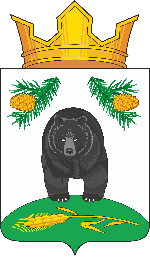 АДМИНИСТРАЦИЯ НОВОКРИВОШЕИНСКОГО СЕЛЬСКОГО ПОСЕЛЕНИЯПОСТАНОВЛЕНИЕ03.04.2024                                                                                                                        № 36Об установлении расходного обязательства муниципального образования Новокривошеинское сельское поселение Кривошеинского района Томской области на реализацию инициативного проекта «Обустройство контейнерной площадки для сбора ТКО на кладбище по адресу: Томская область, Кривошеинский район, с.Новокривошеино»В соответствии с частью 1 статьи 86 Бюджетного кодекса Российской Федерации, Законом Томской области от 13.08.2007 № 170-03 «О межбюджетных отношениях в Томской области», Законом Томской области от 27.12.2023 № 128-03 «Об областном бюджете на 2024 год и на плановый период 2025 и 2026 годов», распоряжением Администрации Томской области от 25.03.2024 № 209-ра «Об утверждении распределения субсидий местным бюджетам на финансовую поддержку инициативных проектов, выдвигаемых муниципальными образованиями Томской области, на 2024 год»,ПОСТАНОВЛЯЮ:1.Установить в 2024 году расходное обязательство муниципального образования Новокривошеинское сельское поселение на реализацию инициативного проекта Новокривошеинского сельского поселения «Обустройство контейнерной площадки для сбора ТКО на кладбище по адресу: Томская область, Кривошеинский район, с. Новокривошеино» за счет средств субсидии из областного бюджета в размере 29009 рублей 04 копейки.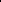 2.Обеспечить уровень софинансирования за счет средств бюджета муниципального образования Новокривошеинское сельское поселение в размере 15000 рублей 00 копеек.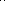 3.Обеспечить уровень софинансирования за счет средств населения, юридических лиц и индивидуальных предпринимателей в размере 27300 рублей 00 копеек.4. Настоящее постановление вступает в силу с даты его подписания. 5. Контроль за исполнением настоящего постановления оставляю за собой. 6.Настоящее постановление опубликовать в информационном бюллетене Новокривошеинского сельского поселения, разместить на официальном сайте муниципального образования Новокривошеинское сельское поселение в информационно-телекоммуникационной сети «Интернет».  Глава Новокривошеинского сельского поселения                            (Глава Администрации)		                                                                         А.О.Саяпин Дубанос Татьяна Андреевна  тел. (8-38-251) 4-75-33 Направлено: Бухгалтерия, Прокуратуру, Управление финансов Администрации Кривошеинского района